Mateřská škola Hradčovice, okres Uherské Hradiště, příspěvková organizace___________________________________________________________________________Se sídlem Hradčovice 241, 687 33 HradčoviceIdentifikátor právnické osoby: 600123294     IČO: 75020751Zřizovatel školy: Obec HradčoviceŘeditelka a zpracovatelka ŠVP PV – Lenka HřibováŠ K O L N ÍV Z D Ě L Á V A C ÍP R O G R A Mpro předškolní vzděláváníNÁZEV ŠKOLNÍHO VZDĚLÁVACÍHO PROGRAMU PRO PŘEDŠKOLNÍ VZDĚLÁVÁNÍ:JARO, LÉTO, PODZIM, ZIMA, S KAMARÁDY JE NÁM PRIMA                                     Č.j. : MŠ- 85/2017ROZLOŽENÍ TŘÍD V MATEŘSKÉ ŠKOLE:1. třída ZAJÍČCI                                                                               2. třída VEVERKY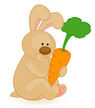 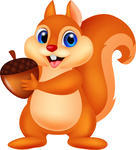 